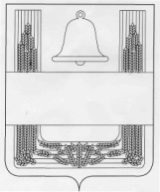 Совет депутатов сельского поселения Синдякинский сельсовет Хлевенского муниципального района Липецкой области Российской ФедерацииШестьдесят восьмая  сессия пятого созываРЕШЕНИЕ21 февраля 2020 года                с. Синдякино            		      № 131О внесении изменений в Правила землепользования и застройки сельского поселения Синдякинский сельсовет Хлевенского муниципального района Липецкой областиРассмотрев протест прокуратуры Хлевенского района от 13.02.2020 года №53-2020 года, руководствуясь Градостроительным кодексом Российской Федерации, Уставом сельского поселения Синдякинский сельсовет Хлевенского муниципального района Липецкой области Российской Федерации, Совет депутатов сельского поселенияРЕШИЛ:1. Принять изменения в Правила землепользования и застройки сельского поселения Синдякинский сельсовет Хлевенского муниципального района Липецкой области, утвержденные решением Совета депутатов сельского поселения Синдякинский сельсовет Хлевенского муниципального района Липецкой области Российской Федерации от 22.12.2015 года №14                         (с изменениями от 25 октября 2016 года №37,  от  23 марта 2018 года  №73, от 13 июня  2018 года  № 82, от 14 октября 2019 года   № 118) (прилагаются).2. Направить изменения в Правила землепользования и застройки сельского поселения Синдякинский сельсовет Хлевенского муниципального района Липецкой области главе сельского поселения Синдякинский сельсовет Хлевенского муниципального района Липецкой области для подписания и опубликования.3. Настоящее решение вступает в силу со дня его официального опубликования.Председатель Совета депутатовсельского поселения  Синдякинский сельсовет	А.В.ЩербатыхПриложение к решению Совета депутатов сельского поселения Синдякинский сельсовет Хлевенского муниципального района Липецкой области от 21 февраля  2020 года №131Изменения в Правила землепользования и застройки сельского поселения Синдякинский сельсовет Хлевенского муниципального района Липецкой областиСтатья 1.Внести в Правила землепользования и застройки сельского поселения Синдякинский сельсовет Хлевенского муниципального района Липецкой области, утвержденные решением Совета депутатов сельского поселения Синдякинский сельсовет Хлевенского муниципального района Липецкой области Российской Федерации от 22.12.2015 года №14  (с изменениями от 25 октября 2016 года №37,  от  23 марта 2018 года  №73, от 13 июня  2018 года  № 82, от 14 октября 2019 года   № 118) следующие изменения:1.1.Пункт 2 статьи 5 Правил изложить в следующей редакции:«2. Физическое или юридическое лицо, заинтересованное в предоставлении разрешения на условно разрешенный вид использования земельного участка или объекта капитального строительства (далее - разрешение на условно разрешенный вид использования), направляет заявление о предоставлении разрешения на условно разрешенный вид использования в Комиссию.Заявление о предоставлении разрешения на условно разрешенный вид использования может быть направлено в форме электронного документа, подписанного электронной подписью в соответствии с требованиями Федерального закона от 6 апреля 2011 года №63-ФЗ «Об электронной подписи».
1.2.Пункт 5 статьи 5 Правил изложить в следующей редакции:«5. Комиссия направляет сообщения о проведении публичных слушаний по вопросу предоставления разрешения на условно разрешенный вид использования правообладателям земельных участков, имеющих общие границы с земельным участком, применительно к которому запрашивается данное разрешение, и правообладателям помещений, являющихся частью объекта капитального строительства, применительно к которому запрашивается данное разрешение. Указанные сообщения направляются не позднее чем через семь рабочих дней со дня поступления заявления заинтересованного лица о предоставлении разрешения на условно разрешенный вид использования».Статья 2.Настоящие изменения вступают в силу со дня их официального опубликования.Глава сельского поселения  Синдякинский сельсовет	В.В.Худяков